SISTEM PENJUALAN DAN PEMESANAN HANDPHONE PADA PASBOR CELL BERBASIS WEBSKRIPSI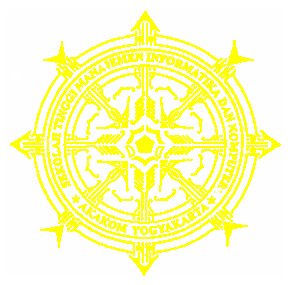 Diajukan sebagai salah satu syarat untuk memperoleh gelar sarjanaStrata Satu ( S-1 ) Program Studi Teknik InformatikaSekolah Tinggi Manajemen Informatika dan KomputerAKAKOMYogyakartaDISUSUN OLEH :VANNY PANJAITAN   N I M	: 015410305   JURUSAN	: TEKNIK INFORMATIKA   JENJANG	: STRATA SATU ( S–1 )SEKOLAH TINGGI MANAJEMEN INFORMATIKA DAN KOMPUTERAKAKOMYOGYAKARTA2009